 NECHOĎTE ĎALEJ 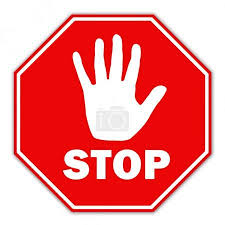 AK CESTUJETE Z OBLASTÍ NÁKAZY NOVÝM KORONAVÍRUSOM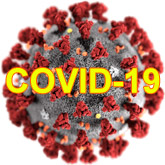 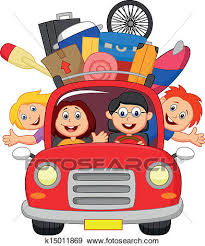 MÁTE TEPLOTU, KAŠEĽ ALEBO DÝCHAVIČNOSŤ? Vyhnite sa kontaktu s ostatnými ľuďmi. Ak už ste doma, nikam nechoďte! 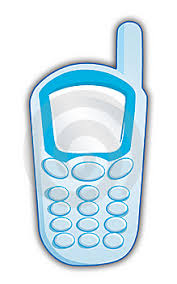  TELEFONICKY KONTAKTUJTE :Úrad verejného zdravotníctva SR: 0917 222 682alebo Regionálny ÚVZ v Žiline: 0905 342 812 Informujte ich o svojom pobyte v rizikovej oblasti.Dostanete inštruktáž ako postupovať!NOHROZUJTE NEZODPOVEDNE OSTATNÝCH!PO VAŠEJ NÁVŠTEVE MUSÍME ZAVRIEŤ PREVÁDZKU NA 14 DNÍ !